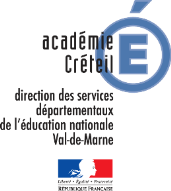 Bénévole 1ECOLE (nom / adresse) :			                 Directeur (trice) :Classe(s) concernée(s) :		                              Cycle d’activité du…………………… au ………………………….Je soussigné ……………………………………………………………. certifie avoir pris connaissance du règlement intérieur de l’école ………………………………………. et m’engage à le respecter. De même je m’engage à respecter les modalités d’intervention fixées avec l’enseignant.Fait à …………………………………………… le  ………..		          Signature :Bénévole 2ECOLE (nom / adresse) :				Directeur (trice) :Classe(s) concernée(s) :		                         Cycle d’activité du…………………… au ………………………….Je soussigné …………………………………………………………certifie avoir pris connaissance du règlement intérieur de l’école ………………………………………. et m’engage à le respecter. De même je m’engage à respecter les modalités d’intervention fixées avec l’enseignant.Fait à ………………………………………………………………………………, le  …………………………………………………………			Signature :Bénévole 3ECOLE (nom / adresse) :				Directeur (trice) :Classe(s) concernée(s) :		                          Cycle d’activité du…………………… au ………………………….Je soussigné …………………………………………………………certifie avoir pris connaissance du règlement intérieur de l’école ………………………………………. et m’engage à le respecter. De même je m’engage à respecter les modalités d’intervention fixées avec l’enseignant.Fait à ………………………………………………………………………………, le  …………………………………………………………			Signature :AGREMENT INTERVENANT EXTERIEUR BENEVOLE EN EPSlettre d’engagement